             IQRA NATIONAL UNIVERSITY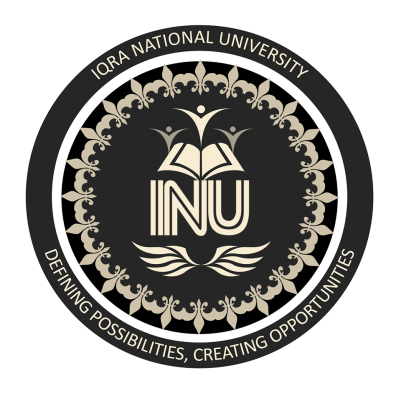 DEPARTMENT OF ALLIED HEALTH SCIENCESUBMITTED BY                 MUHAMMAD AFRASIABID	                                    13621PROGRAME                      BS(MLT)PAPER                              IMMUNOLOGY & SEROLOGYSemester;				6th SUBMITTED TO           Ms  SAIMA HADIDate                              14/4/2020Q(1)Define the following terms.Ans IMMUNOLOGYIs the study of immune system and is a very important branch of medical and biological sciences.OR;Medical & biological field.The study of immune is called immunologyORFor the protection of our body from different pathogen & harmful substances body has specilised system consisting a special cell  & organ involing in the protection of defeciency our body .SEROLOGYSera  means  serumLogy  means  studyThe study of medical science dealing with blood serum & its immunology reaction (Antigen, Antibody) is called serology.Reaction of antigen & antibody is called serologyORThe  medical science dealing with blood serum  especially in regard to its immunological reaction (antigen antibody reaction)ORThe diagnostic examination of blood serum especially with regard to the response of the immune system to pathogen .ANTIBODYAntibody is a protein that release against antigen to destroy any foreign substancs .ORAn antibody (Ab)is a protein produced mainly by plasma cells that is used by the immune system to identify and neutralize pathogens such as bacteria and viruses etc.Produce mainly by plasma cell (B cell).ORAntibodies are globulin proteins (immunoglobulins) that react specifically with the antigen that stimulated their productionANTIGENAny forign particale (toxin,pathogen) that induce immune response is called antigen ORA toxin or any foreign substance which induces an immune response in the body, especially the production of antibodiesQ(2) Differenttiate b/w innate & acquired immunity?Ans 	Innate immunityNatural immunity by birthDuring development non speciticAlwayes active or presentRapid responseMemory absentLess diversePresent prior to response to microbesDoes not improve after exposurekillingmicrobes(macrophage)neutrophill,dendrifingcell(antigen present in cell ) present infected cellAccuired immunityAccuired immunity after birthSpecitic Active after Exposure with AgOccur after exposore of microbes Accquired can be active or passiveDelery response Memory presentMore diverseORInnate ImmunityExists prior to exposure to the microbe (antigen)Nonspecific and includes host defenses such as barriers to infectious agents:Skin and mucous membranes Certain cells (e.g., natural killer cells)Certain proteins (e.g., the complement cascade and interferons), and Involves processes such as phagocytosis and inflammationAcquired  ImmunityOccurs after exposure to an agent, improves upon repeated exposure, and is specificMediated by antibody produced by B lymphocytes and by two types of T lymphocytes, namely, helper T cells and cytotoxic T cellsAcquired immunity have long-term memory for a specific antigen Acquired immunity can be active or passiveQ 3 write note on immunoglobulins?Ans Antibodies are globulin proteine (immunoglobulines (Ig)) that react specifically with the antigen that stimulated their production they mack about 20% of the proteine in the blood plasma . blood contains three types of globulines. Alpha beta and gammabased on their electrophoretic migration rate.Any of a class of proteins present in serum and cells of the immune system which function as antibodies.Variable light chain =vlConstant light chain =clVariable havey chain=vh Constant havey chain=ch Light chain /Heavy chain=divide into variable and constant regionSo heavy chain =one variable light/3constantregion (CH1,CH2,&CH3)Light chain =one variable light region /one constant light regionStructure of Antibodies :                      Structure of antibodies is “Y” shape.                      In which have two light chains and two heavy chains.FAB region  . ( Fragment of antigen and antibody ) that helps in antigen binding . HIG region. ( That holds antibody ) In which have Di-salphoid bond present.FC region . ( Fragment of crystallization ) they activate compliment system.Immunoglobulin class/typesIgG(Gamma)IgA(Alpha)IgM(Mov)IgE(Epsilon)IgD(Delta)IgG Each IgG molecule consist of two L chain and two H chain linked by disulfide bond (molecular formula H212) becase it has two identical antigen-binding sites it is sade to be divalent .Produce in secondary response of infectionMolucular weight =150×100075%(tolal present in the serum)Cannot activate complement system IgMIgM is the main immunoglobuline produced early in the primary respone .it is present as a monomar on the surface of virtully all B cell where it function as an antigen-binding receptorIt can bind to antigen at timeMolecular wieght 900×100Most important immunoglobuline in agglution.IgDthis immunoglobuline has no knowa antibodies function but may function as antigen receptor it is presnt in the surface of many B lymhocytes it is present in small amount of serum.0.2% present in serum 180×1000m.wCannot cross placenta IgAIgA is the main immunoglobuline in secretion such as colostrum ,saliva , tears, and respiration intestine and gentical tract secretionMole wieght 170×100015% total immunoglulin in serumIgEIgE is the medically important for two resan (1 )it mediate immediat (anaphylactic )hypersensitivity(2)it is the particitein host defanes againstcertain parasites e,g (helminths{worm})Q 4 Describe autoimmune disorders and its types?Ans Autoimmune is the susten of immune responses ofin organism agaisntits own healthy cells & tissuse any dieases that reasult from such aberrant immune response .In can cause abnormally low activity or over activaty or of  the immune systemIn case of  immune system is over attack the attacks on its own tissue &n demageORImmune system of  a host –reacts against its healthy cells & tissuesSelf  prens cells & tissues Types of autoimmnune distorderRheumatiod arthritiThe immune system produces antigen bodies demage the living jiontsInflammatry bewel diseaseThe immune system attacks the living of the intertines.Can cause dirrhea, rectal bleeding,bowel movententetcMultiple scerosisAttacks on nevers cell Causing symptom that can include pain blindness ,weakness ,muscle sparm etcGuilain (barre syndrom )Immune system attacks nevers cantrolling muscle in the legs.Q 5 Explain active & passive immunty?Ans 	Active immuntyThe immunte which result from the production of antibodis by the immune system in response to the presenceof antigen FOR EXAMPLEAn individual who recover from a fist case of the measles is immune to futhure infectionOR 	Is the resistance induced after contact with foreign antigen (microoganism)Immunization with live or killed infections agentLong term resistance Slow onsetActive immunity further classify into two forms:    1: Natural immunity:            During the infection time the natural immunity itself activate or naturally     activate against pathogens. Produce antibodies.    2: Artificiall immunity:                           Artificial immunity provide through vaccination.Passive immuntyIs resistance induced based on antibodies perform in onathor host Short term resistancePerform avility of huge of antibodiesORTransfar of factive humorol immunty of ready made antibodies passive immunization can be  provided when people cannot systehesize antibodies and when they have been exposed to a diserse that they do not have immunty     They are further divide into two classes:        1: Natural Immunity :                Transfer from mother to child this immunity through breast milk.                Transfer from mother to fetus through placenta.        2: Artificiall immunity:                 Injection is artificial immunity.                 Due to they immediately response show.                  Example: Snack bite or Dog bite, Rabies , Tetanes during this time take premade  antibodies.Q 6 what are the different  factors that affects immunogenicity ?Ans there are different factors which effecting immunogenicty but some of them are the following.Antigen 1:Foregness   (When foreign substance comes to the body. The consider as a foreign partiacl or “ Non self ” then induce the immune response.)            2:Molecular size  (   Molecules with different size and  having different immunogenicity .depend on the  Size of molecule)3: Chemical Structure :                 An antigen chemical structure is more complex produce more immunogenic                          response.Chemical structure is not complex will quickly killed.            4: Dosage route timing :                 They are also important factors.            5: Adjuvants :                 Adjuvant some protein they give along with vaccine. They inhance the immune    response.Chemical composition and heterogenecity Epitopes Chemical nature Contiibution of the immunogebuline